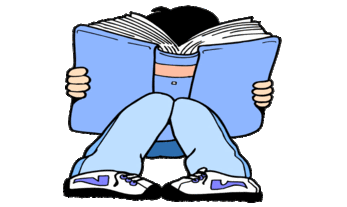 YEAR 2 HOME LEARNING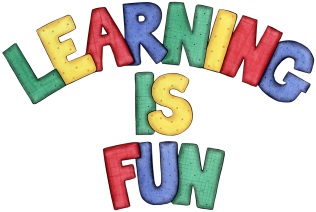 YEAR 2 HOME LEARNINGDate SetFriday 11th November 2016 Date DueFriday 18th November 2016   MathleticsWe would like the children to complete the ‘shade the fraction’, ‘part whole rods’ and ‘who has which coins’ activities on their Mathletics profile. They will be given shapes on which they need to colour in the given fraction. They will then have to identify the fraction of a rod against the whole rod. 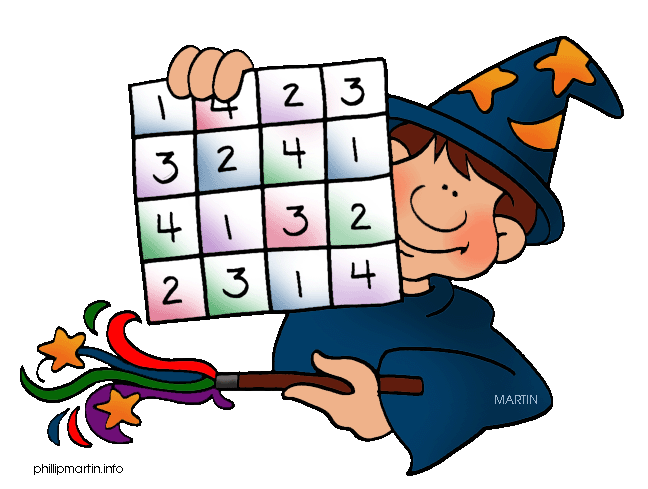 SpellodromeWritingWe would like the children to learn words that have the ‘s’ sound spelt with a c such as race, face, rice, ice, cell, city etc. The children will also be completing an activity where they need to identify thecorrect place where the comma needs to go in a sentence. For example – Megan, Kate and Ben went to the park. ReadingRecommended daily reading time:KS1 15-20 minutes KS2 40 minutesGreekPlease go to Greek Class Blog for Greek Home LearningGreek Class - St Cyprian's Greek Orthodox Primary Academy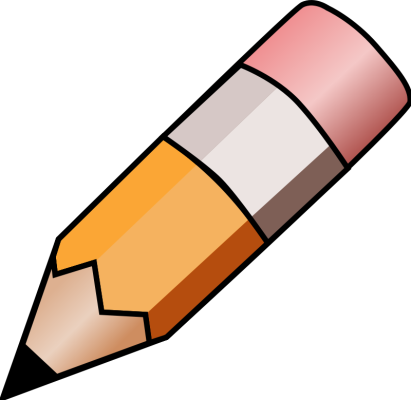 